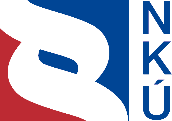 Kontrolní závěr z kontrolní akce 19/20Vysokoškolské vzdělávání příslušníků bezpečnostních sborů a vojáků ozbrojených silKontrolní akce byla zařazena do plánu kontrolní činnosti Nejvyššího kontrolního úřadu (dále také „NKÚ“) na rok 2019 pod číslem 19/20. Kontrolní akci řídil a kontrolní závěr vypracoval člen NKÚ Ing. Jan Stárek. Cílem kontroly bylo posoudit, zda činnost Policejní akademie ČR a Univerzity obrany zabezpečuje vzdělávací potřeby Policie ČR a Armády ČR a zda hospodařily instituce při realizaci své činnosti s majetkem a peněžními prostředky státu v souladu s právními předpisy, účelně, hospodárně a efektivně.Kontrola byla prováděna u kontrolovaných osob v období od září 2019 do června 2020.Kontrolovaným obdobím byly roky 2016 až 2018, v případě věcných souvislostí i období předcházející a následující. Kontrolované osoby: Ministerstvo vnitra (dále také „MV“),Ministerstvo obrany (dále také „MO“),Policejní akademie České republiky v Praze (dále také „PA ČR“).Kolegium   NKÚ   na svém XVII. jednání, které se konalo dne 9. listopadu 2020,schválilo   usnesením č. 10/XVII/2020 kontrolní   závěr   v tomto znění:Vysokoškolské vzdělávání policistů a vojáků v kontrolovaném obdobíI. Shrnutí a vyhodnocení NKÚ prověřil zabezpečování vzdělávacích potřeb Policie ČR (dále také „PČR“ nebo „policie“) a Armády ČR (dále také „AČR“ nebo „armáda“) prostřednictvím PA ČR a UNOB. NKÚ také zkontroloval, zda tyto instituce hospodařily při své činnosti s majetkem a peněžními prostředky státu v souladu s právními předpisy, účelně, hospodárně a efektivně. PA ČR a UNOB jsou jediné dvě státní vysoké školy ve vzdělávací soustavě ČR. Jejich vzdělávací programy jsou specifické a z hlediska nákladovosti rozdílné. PA ČR je organizační složkou státu financovanou z rozpočtové kapitoly MV. UNOB je součástí organizační složky státu MO, z jehož rozpočtové kapitoly je financována. Podle ustanovení § 94 odst. 1 a 2 zákona č. 111/1998 Sb. tyto státní vysoké školy vzdělávají zejména odborníky pro ozbrojené síly (UNOB) a odborníky pro bezpečnostní sbory a obecní policie (PA ČR).  NKÚ při kontrole zjistil, že MV v kontrolovaném období nastavilo požadavky na počty přijímaných studentů na PA ČR bez ohledu na reálné potřeby policie. Dle MV policie zaměstnávala ve stejném období trojnásobek požadovaných vysokoškolsky vzdělaných policistů. Přesto MV navyšovalo peněžní prostředky státu pro zajištění vzdělávacích potřeb u PA ČR. MV zároveň nestanovilo ukazatele pro hodnocení efektivnosti činnosti PA ČR ve vazbě na vzdělávací potřeby a nenaplnilo cíle vzdělávání stanovené v koncepčních dokumentech, jako např. preference oboru vzdělávání, využití absolventů PA ČR nebo dokončení kompetenčního modelu. Nedostatky MV v oblasti plánování vzdělávacích potřeb PČR potvrzuje i zjištěný 43% průměrný podíl policistů studujících na jiných vysokých školách, než je PA ČR, nebo skutečnost, že pouze 31 % celkového počtu vysokoškolsky vzdělaných policistů v roce 2019 absolvovalo bezpečnostně právní obor realizovaný PA ČR. Z výše uvedených skutečností vyplývá, že MV v kontrolovaném období nezabezpečovalo vzdělávací potřeby PČR prostřednictvím PA ČR koncepčně a věcně správně.MO prostřednictvím UNOB nezabezpečovalo v kontrolovaném období efektivně vzdělávací potřeby AČR. Důvodem pro toto konstatování je skutečnost, že objem peněžních prostředků státu vynaložených MO na vysokoškolské vzdělávání vzrostl při současném poklesu počtu absolventů UNOB (vojáků z povolání) o 47 %, přičemž požadavky MO při přijímání nových uchazečů v období let 2016 až 2019 byly naplněny pouze na 64 %. MO zároveň nastavilo cíle v koncepčních dokumentech vzdělávání pouze obecně a nemělo obdobně jako MV nastaven způsob vyhodnocení efektivnosti činnosti UNOB. Výše uvedené vyhodnocení vyplývá z následujících skutečností zjištěných kontrolou: MV v období 2016 až 2019 nezabezpečovalo vysokoškolské vzdělávací potřeby PČR prostřednictvím PA ČR koncepčně a věcně dle aktuálních potřeb. MO prostřednictvím UNOB nezabezpečovalo efektivně vzdělávací potřeby AČR. Průměrný podíl studujících příslušníků PČR (dále také „policistů“), resp. vojáků z povolání (dále také „vojáků“) k ostatním studentům činil ve stejném období na PA ČR 43 %, resp. na UNOB 69 %. PA ČR dosáhla MV požadovaného počtu studentů policistů přijatých ke studiu průměrně z 84 % a UNOB plnila počet vojáků přijatých ke studiu dle požadavků MO průměrně na 64 %. Např. UNOB splnila požadavek MO v roce 2019 pouze z 50 %. Současně počet neobsazených vysokoškolských míst AČR v období 2016 až 2019 vzrostl o 15 %. Podíl absolventů PA ČR na vedoucích pozicích, kteří se uplatnili u policie, činil ke konci srpna 2019 celkem 21 %. Ke stejnému datu podíl absolventů UNOB uplatněných na vedoucích pozicích v armádě dosáhl 54 %.PČR měla ke konci srpna 2019 o 223 % více policistů s vysokoškolským vzděláním, než bylo požadováno její systemizací. Přitom pouze 31 % z nich absolvovalo vzdělání v bezpečnostně právním oboru. Téměř 43 % policistů, kteří si v uvedeném období zvyšovali stupeň vzdělání při výkonu služby, nestudovalo PA ČR. MV tak dostatečně nevyužívalo ustanovení § 19 odst. 2 zákona č. 361/2003 Sb. a umožnilo policistům studovat bez ohledu na preferovaný obor vzdělání.MV neplnilo cíle stanovené v koncepčních dokumentech vysokoškolského vzdělávání, které se týkaly např. výše zmíněného stanovení oboru vzdělání pro konkrétní systemizované služební místo (dále také „SSM“), maximálního využití absolventů vybraných studijních programů nebo tvorby kompetenčního modelu. Zpoždění v plnění cílů činilo v době ukončení kontroly NKÚ asi rok a půl. Tím MV ohrožuje i splnění cíle Strategického rámce rozvoje veřejné správy České republiky pro období 2014–2020. Obecné cíle v koncepčních dokumentech vysokoškolského vzdělávání MO byly plněny, nicméně nebyly hodnotitelné z hlediska SMART. Z koncepčních dokumentů vyplynulo, že MV, resp. PČR, nepovažovalo PA ČR v období 2016 až 2019 za „profesní akademii policistů“, kdežto MO stanovilo UNOB jako hlavní rekrutační zdroj pro doplňování důstojnického sboru AČR.Počet vojáků absolventů UNOB v období 2016 až 2019 klesl o 47 %, klesl také počet vojáků přijatých ke studiu, a to o 28 %. Zároveň peněžní prostředky státu vynaložené MO na UNOB vzrostly o 15 %, což ovlivnilo efektivnost vynaložených peněžních prostředků státu. Podíl počtu pedagogických zaměstnanců k celkovému počtu zaměstnanců činil průměrně na PA ČR 31 %, na UNOB to bylo 56 %. Počet studentů na pedagoga zároveň činil na PA ČR průměrně 25 studentů, u UNOB to byli čtyři studenti. PA ČR ani MO, resp. UNOB, nesledovaly např. ukazatel „náklady na studenta“, který umožňuje vyhodnocovat efektivnost jejich činnosti. Sledování struktury nákladů v kombinaci s počty pedagogů nebo studentů je žádoucí i proto, že průměrné platy pedagogů – policistů, resp. pedagogů – vojáků na státních vysokých školách byly v kontrolovaném období vyšší než průměrné platy pedagogů veřejných vysokých škol zhruba o 18 %.Z odlišného právního postavení obou státních vysokých škol vyplývá jejich rozdílné ekonomické postavení. PA ČR je organizační složkou státu hospodařící s majetkem státu a samostatnou účetní jednotkou. UNOB je vnitřní organizační jednotkou MO. MO v kontrolovaném období nesledovalo náklady vynaložené na vysokoškolské vzdělávání, a nemohlo tak efektivně vyhodnocovat např. využití majetku užívaného UNOB ve vazbě na klesající počet studentů, resp. absolventů. Z analýzy kapacit areálů užívaných UNOB vyplynulo, že na jednu učebnu připadli v roce 2019 průměrně tři studenti. MV opakovaně prodlužovalo termín pro ukončení realizace programu č. 114V02 – Rozvoj a obnova materiálně-technické základny školství, vzdělávání a tělovýchovy. Dokumentace programu neobsahovala soubor konkrétních akcí na pořízení nebo technické zhodnocení hmotného a nehmotného dlouhodobého majetku určených k realizaci. MO stanovilo u kontrolované investiční akce pouze cíl akce, ale již nedefinovalo parametry nebo indikátory jako měřitelné věcné ukazatele. MO se zavázalo po ukončení kontroly NKÚ nedostatek systémově napravit, a to doplněním věcného parametru akce ve smyslu účelu při evidenci a registraci akcí.II. Informace o kontrolované oblastiMV vytváří mimo jiné podmínky pro plnění úkolů PČR, odpovídá za její činnost, kterou koordinuje, usměrňuje a kontroluje. PČR je podřízena MV. Údaje a dokumenty uvedené v tomto kontrolním závěru týkající se PČR byly předloženy MV prostřednictvím Policejního prezidia ČR. MV vůči PA ČR vykonává zřizovatelské funkce vycházející z příslušných ustanovení zákona č. 218/2000 Sb., č. 219/2000 Sb.  a č. 111/1998 Sb. MO řídí a mimo jiné provádí kontrolu AČR. MO vůči UNOB vykonává zřizovatelské funkce vycházející z příslušných ustanovení zákona č. 111/1998 Sb.PA ČR a UNOB jsou jediné dvě státní vysoké školy ve vzdělávací soustavě ČR. Jejich postavení je zásadně odlišné. PA ČR je organizační složkou státu financovanou z rozpočtové kapitoly MV a samostatnou účetní jednotkou. UNOB je vnitřní organizační jednotkou MO a není samostatnou účetní jednotkou. Obě státní vysoké školy uskutečňují bakalářské, magisterské a doktorské studijní programy v prezenční nebo kombinované formě. Dále uskutečňují programy celoživotního vzdělávání, vědeckou a výzkumnou činnost, které nebyly ze strany NKÚ podrobeny kontrole. PA ČR je policejní vysoká škola, která na základě ustanovení § 94 odst. 2 zákona č. 111/1998 Sb. vzdělává odborníky zejména pro bezpečnostní sbory a obecní policii. Mohou na ní studovat i studenti, kteří nejsou příslušníky bezpečnostních sborů. UNOB je vojenská vysoká škola, která na základě ustanovení § 94 odst. 1 zákona č. 111/1998 Sb. vzdělává odborníky zejména pro ozbrojené síly. Mohou na ní studovat též studenti, kteří nejsou vojáky. NKÚ v kontrolním závěru vzájemně neporovnával PA ČR a UNOB z důvodu zjištěných specifik v nákladovosti vzdělávacích programů, ani z hlediska kvality vzdělávací činnosti nebo dosažených znalostí a dovedností absolventů studijních programů. Přehled nákladů na činnost státních vysokých škol a počet jejich absolventů v kontrolovaném období jsou uvedeny v tabulce č. 1.Tabulka č. 1: 	Přehled nákladů na činnost státních vysokých škol, počty absolventů PA ČR a UNOB Zdroj: Monitor státní pokladny (výkaz zisků a ztráty PA ČR) a informace MO (náklady resortu zahrnují náklady MO, Armádní Servisní, p. o., a organizace Vojenská lázeňská a rekreační zařízení, p. o., které se vztahují k vysokoškolskému vzdělávání).III. Rozsah kontrolyKontrolní akcí č. 19/20 bylo prověřeno, zda PA ČR a UNOB zabezpečovaly vzdělávací potřeby PČR a AČR a zda při zabezpečování těchto potřeb hospodařily s majetkem a peněžními prostředky státu v souladu s právními předpisy, účelně, hospodárně a efektivně.Při kontrole byly stanoveny tyto cíle: ověřit, zda PA ČR, resp. UNOB efektivně zabezpečovaly vzdělávací potřeby PČR, resp. AČR;ověřit koncepční a kontrolní činnost MV, resp. MO v oblasti vysokoškolského vzdělávání a plnění jejich zřizovatelských funkcí vůči PA ČR, resp. UNOB;ověřit, zda PA ČR hospodařila s majetkem a peněžními prostředky státu v souladu s právními předpisy, účelně, hospodárně a efektivně;ověřit, zda MO sledovalo majetek využívaný UNOB a vyhodnocovalo náklady související s jeho údržbou a provozem;ověřit, zda MV, resp. MO zabezpečily dostatečné podmínky pro dosažení předpokládaných cílů vybraných programů a investičních akcí;ověřit, zda PA ČR, resp. MO postupovaly při realizaci vybraných investičních akcí v souladu s právními předpisy.Kontrole byl podroben dlouhodobý majetek u PA ČR a MO v celkové výši 113 205 tis. Kč a peněžní prostředky státu na MV a PA ČR v celkové výši 392 222 tis. Kč. V rámci programového financování byly na MV a MO kontrole podrobeny peněžní prostředky státu poskytnuté na investiční akce ve výši 215 556 tis. Kč.Pozn.: 	Právní předpisy uvedené v tomto kontrolním závěru jsou aplikovány ve znění účinném pro kontrolované období.IV. Podrobné skutečnosti zjištěné kontrolou1. 	MV nezabezpečovalo vzdělávací potřeby PČR koncepčně a věcně dle aktuálních potřeb, MO nezabezpečovalo vzdělávací potřeby AČR efektivněPA ČR se dle ustanovení § 95 odst. 3 zákona č. 111/1998 Sb. při přijímání uchazečů ke studiu řídí požadavky MV. UNOB se dle ustanovení § 95 odst. 2 téhož zákona při přijímání vojáků ke studiu řídí požadavky MO. Počet civilních studentů UNOB je každoročně upřesňován v návaznosti na výši požadavku MO na přípravu studentů vojáků. Na základě výše uvedených ustanovení zákona stanovilo MV a MO podmínky pro vzdělávání PA ČR a UNOB stanovením počtu studentů přijímaných ke studiu.MV v roce 2016 navíc stanovilo na rok 2017/2018 pravidlo pro přijímání uchazečů ke studiu jako poměr dvou přijatých uchazečů z bezpečnostních sborů a obecní policie a jednoho přijatého civilního uchazeče (2:1). Kontrolou NKÚ bylo zjištěno, že PA ČR se stanoveného poměru dosáhnout nepodařilo, v roce 2017 bylo ke studiu přijato 619 příslušníků bezpečnostních sborů a obecní policie a 523 civilistů (1,18:1). V dalším roce MV stanovený poměr snížilo. MV počty uchazečů přijímaných ke studiu na PA ČR v období 2016 až 2019 nenastavilo ve vazbě na aktuální potřeby vysokoškolsky vzdělaných policistů PČR. MV pouze opakovalo počty stanovené pro rok 2017 (viz tabulka č. 2). Tabulka č. 2: 	Požadovaný a skutečný počet studentů policistů a vojáků přijatých na PA ČR a UNOBZdroj: informace PA ČR, MO.*	Za požadavek MV v letech 2017 a 2018 se považuje celkový maximální počet přijatých studentů.Od akademického roku 2017/2018 bylo určeno 100 míst prezenční formy studia pro policisty. MV přitom umožňovalo tuto formu studia stávajícím policistům v minimálním rozsahu z důvodu nedostatku policistů ve výkonu služby (k 1. 1. 2020 jich oproti stavu vycházejícího z Koncepce rozvoje Policie České republiky do roku 2020 chybělo celkem 2 943). MV upřednostňovalo především kombinovanou formu studia.Požadovaný počet studentů vojáků přijatých ke studiu podle požadavků MO neplnila ani UNOB, která např. v roce 2019 splnila požadovaný počet přijatých studentů pouze z 50 %. Zároveň počet jejich absolventů vojáků v období 2016 až 2019 klesl o 47 % (viz bod 4. tohoto kontrolního závěru). Současně počet neobsazených míst MO (AČR) vysokoškolsky vzdělaným personálem vzrostl ze 456 v roce 2016 na 523 v roce 2019, tj. o 15 %. MO mělo nastaveny požadavky pro stanovení počtu studentů přijímaných do prvního ročníku podle požadavků AČR. MO tyto požadavky v období 2017 až 2019 každoročně navyšovalo, ačkoliv je UNOB nebyla schopna splnit ani v prvním z uvedených roků. Skutečný počet přijatých vojáků ke studiu byl v uvedeném období obdobný, požadavky MO se také nedařilo UNOB dlouhodobě plnit. Počet absolventů UNOB tak neodpovídal potřebám AČR, jejímž úkolem vycházejícím z Koncepce výstavby Armády ČR do roku 2025 bylo od roku 2016 zvýšit počet vojáků o 5 000.PA ČR má vzdělávat odborníky zejména pro bezpečnostní sbory a obecní policie, UNOB má vzdělávat odborníky zejména pro ozbrojené síly. Poměr policistů a vojáků k civilním studentům přijatých na PA ČR a UNOB je uveden v tabulce č. 3.Tabulka č. 3:	Poměr jednotlivých skupin studentů k celkovému počtu studentů přijatých 
na PA ČR a UNOB Zdroj: informace PA ČR, MO.*	Na PA ČR mohou dále studovat příslušníci ostatních bezpečnostních sborů a obecní policie. Ti představují zbývající podíl studentů.  Z tabulky č. 3 vyplývá, že v období 2016 až 2019 byl počet studentů policistů v poměru k celkovému počtu studentů přijatých na PA ČR nadpoloviční pouze v roce 2016. V roce 2017 poklesl na 35 %, poté narostl na 44 % v roce 2019. Počet vojáků přijímaných na UNOB byl ve stejném období v poměru k celkovému počtu přijatých studentů vždy nadpoloviční s rostoucí tendencí (podíl se zvýšil z 62 % v roce 2016 až na 75 % v roce 2019). Z výše uvedeného vyplývá zvyšující se podíl civilních studentů na PA ČR, naopak UNOB svým zaměřením zůstává i nadále státní vysokou školou pro vojáky. Podíl absolventů UNOB, kteří se uplatnili na vedoucích pozicích v rámci MO, byl ke konci srpna 2019 ve výši 54 %. Podíl absolventů PA ČR, kteří se uplatnili na vedoucích pozicích v rámci PČR, byl ke stejnému datu ve výši 21 %. V letech 2016 až 2019 bylo k PČR přijato celkem 5 881 policistů, z nichž bylo 1 493 vysokoškolsky vzdělaných, tj. 25 %. MV ale nesledovalo počty absolventů PA ČR, kteří bezprostředně po jejím absolvování nastoupili do služebního poměru k PČR. MV tak nemohlo vyhodnotit přinos realizovaných aktivit směřujících k uplatnění těchto studentů. Absolventi UNOB byli na MO bezprostředně po ukončení studia zařazeni na SSM, na která se připravovali již v rámci studia. 2. 	MV umožnilo policistům zvyšovat si stupeň vzdělání při výkonu služby bez ohledu na studovaný obor vzděláníMV, resp. PČR má vysoký podíl vysokoškolsky vzdělaných policistů, což vyplývá z plnění její systemizace služebních míst (dále také „systemizace“). Následující tabulka uvádí plnění systemizace u vysokoškolského stupně vzdělání policistů a vojáků. MV, resp. PČR, a MO vyjadřovaly systemizaci v odlišných jednotkách, nicméně pro souhrnné srovnání vývoje plnění systemizací jsou údaje srovnatelné.Tabulka č. 4: Naplnění systemizace vysokoškolského stupně vzdělání u PČR a MOZdroj: výpočet vypracoval NKÚ, Strategie řízení lidských zdrojů, informace PČR a MO.*	Systemizace PČR a MO byly průběžně měněny dle navyšování celkového počtu policistů, resp. vojáků. MV, resp. PČR měla k 31. 8. 2019 o 223 % více policistů s vysokoškolským vzděláním, než bylo požadováno systemizací PČR (4krát více policistů s minimálním magisterským stupněm vzdělání a 1,5krát více policistů s minimálním bakalářským stupněm vzdělání). Na tuto skutečnost samo MV upozornilo již v Koncepci rozvoje Policie České republiky do roku 2020 z roku 2017 a Strategii řízení lidských zdrojů z roku 2018. MV v nich vyhodnotilo, že je ohrožena stabilizace policejního personálu z důvodu nenaplnění kariérního očekávání nových vysokoškolsky vzdělaných policistů. Následkem je dle MV jejich vysoká fluktuace a dřívější odchod ze služebního poměru. Při realizaci opatření vedoucích k zefektivnění organizační struktury PČR bylo MV v době kontroly NKÚ ve zpoždění rok a půl oproti původně stanovenému termínu. MV v období 2016 až 2019 neusměrňovalo vzdělanostní strukturu policistů dle aktuálních potřeb ani stanovené systemizace. Rozdílná situace byla u MO, které čelilo nedostatku vojáků s vysokoškolským vzděláním. Oproti stanovené systemizaci jich mělo k 31. 8. 2019 o 14 % méně. Počty absolventů UNOB v období 2016 až 2019 však neodpovídaly této potřebě vyplývající ze systemizace a vznikla akutní potřeba doplňování důstojnického sboru i z jiných zdrojů. Bezpečnostně právní obor požadovaný MV a akreditovaný na PA ČR patří dle systemizace do skupiny oborů právo, právní a veřejnosprávní činnost. U policistů dosáhla v roce 2019 tato skupina oborů podílu pouze 31 % z celé PČR. Ze zbývajících 69 % měli policisté vystudovaný jiný obor vysoké školy. Jednalo se např. o pedagogiku a sociální péči s 27 %, ekonomii s 12 % nebo sociální vědy s 6 %. V období 2016 až 2019 studovalo 30 % policistů jiný obor vysoké školy, než je skupina oborů právo, právní a veřejnosprávní činnost (tabulka č. 5). MV tak plně nevyužívalo ustanovení § 19 odst. 2 zákona č. 361/2003 Sb., když nestanovilo požadavky nebo obor vzdělání a umožnilo policistům zvyšovat si stupeň vzdělání při výkonu služby bez ohledu na požadovaný studijní obor.Tabulka č. 5: Počet policistů podle studovaného oboru vysoké školyZdroj: informace PČR.NKÚ dále zjistil, že MV, resp. PČR umožnila řadě policistů zvyšovat si stupeň vzdělání při výkonu služby a vynaložila peněžní prostředky státu na jejich studium. V  období 2016 až 2019 si téměř 43 % policistů zvyšovalo vzdělání na jiných vysokých školách, než byla PA ČR. Tabulka č. 6: Počet policistů, kteří si zvyšovali stupeň vzdělání při výkonu služby Zdroj: informace PČR.V případě MO si ve stejném období pouze 125 vojáků zvyšovalo vzdělání na jiné škole, než byla UNOB.3. Neplnění cílů koncepčních dokumentů vysokoškolského vzdělávání MV upravilo vysokoškolské vzdělávání policistů v několika koncepčních dokumentech, např. v Rozvoji policejního vzdělávání v působnosti Ministerstva vnitra. MV v dokumentu uvedlo, že PČR by měla v maximální možné míře využívat absolventů vybraných studijních programů PA ČR. PČR nastavilo požadavky na vzdělání policistů také prostřednictvím dalších dvou koncepčních dokumentů, a to Koncepcí rozvoje Policie České republiky do roku 2020 (dále také „Koncepce rozvoje policie“) a Strategií řízení lidských zdrojů. Tyto dokumenty byly navzájem provázány. Koncepční cíle, které do doby ukončení kontroly NKÚ nebyly naplněny, se týkaly především stanovení oboru vzdělání pro SSM, preferování absolventů studijních programů v oblasti vzdělávání bezpečnostní obory nebo tvorby tzv. kompetenčního modelu a Koncepce profesního vzdělávání příslušníků a občanských zaměstnanců PČR. Realizace cílů se odvíjí od implementace Strategie řízení lidských zdrojů, jejíž provedení bylo v době kontroly NKÚ zpožděné o rok a půl. Tím, že není realizována, je ohroženo splnění cílů Koncepce rozvoje policie a také Strategického rámce rozvoje veřejné správy České republiky pro období
2014–2020. Cíle a opatření Strategie řízení lidských zdrojů zároveň nebyly stanoveny měřitelně, což vede k nemožnosti MV jednoznačně vyhodnotit jejich splnění.MV neřídilo stanovení oboru vzdělání u konkrétních SSM u PČR. MV nestanovilo konkrétní požadavky na obor vzdělání a ani zajišťování odborné přípravy pro místa vedoucích zaměstnanců PČR. Jedním z důvodů nesystémového řízení MV byla i skutečnost, že MV, resp. PČR v koncepčních dokumentech nepreferovaly PA ČR jako „profesní akademii policistů“, ačkoliv ta má vzdělávat odborníky zejména pro bezpečnostní sbory a obecní policii. MV v koncepčních dokumentech nestanovilo žádný konkrétní cíl ani povinnost směřovat zvyšování stupně vzdělání policistů právě prostřednictvím PA ČR. MV schválilo Koncepci celoživotního vzdělávání příslušníka Policie ČR v roce 2008 a od té doby ji neaktualizovalo. MV Koncepci profesního vzdělávání příslušníků a občanských zaměstnanců PČR, která měla tuto koncepci nahradit, do konce kontroly NKÚ nezpracovalo.MO nastavilo požadavky na vzdělání vojáků prostřednictvím dvou koncepčních dokumentů, a to Koncepce výstavby Armády ČR do roku 2025 a Koncepce přípravy personálu rezortu MO na období 2012–2018. Cíle uvedené v těchto koncepčních dokumentech však nebyly hodnotitelné z hlediska SMART vzhledem k obecnosti jejich nastavení. Např. pro oblast přípravy jednotlivce byl stanoven cíl „připravit všestranně vojensky připraveného profesionála, který splňuje kvalifikační předpoklady stanovené kariérním řádem, tj. stanovený stupeň vzdělání“. MO nestanovilo v kariérním řádu přesné kvalifikační předpoklady a ani jejich úroveň.MV stanovilo v Koncepci výstavby Armády ČR do roku 2025 jako prioritu doplnění a posílení struktury důstojnického sboru AČR cestou přímého náboru a celostátní náborové kampaně podporující vzdělávací aktivity UNOB. MO označilo v koncepci UNOB za hlavní rekrutační zdroj. Počet studentů UNOB přijatých do služebního poměru u MO byl nejnižší v roce 2016 v počtu 363 a nejvyšší v roce 2019 v počtu 428. Nicméně i tento růst z pohledu plnění hodnoty rekrutačního cíle znamenal jeho plnění např. v roce 2019 pouze ve výši 57 %. 4. MV ani MO nestanovily ukazatele pro hodnocení efektivnosti činnosti 
státních vysokých školCelkový počet absolventů PA ČR se v meziročním srovnání (2019/2016) výrazně nezměnil. Výrazný pokles celkového počtu absolventů o 42 % byl zjištěn u UNOB (tabulka č. 7).Tabulka č. 7: Celkové počty absolventů PA ČR a UNOB v letech 2016 až 2019Zdroj: informace PA ČR, MO.PA ČR ani MO nesledovaly a nevyhodnocovaly v kontrolovaném období např. ukazatel „náklady na studenta“, jehož prostřednictvím by vyhodnotily efektivnost vynaložených peněžních prostředků státu. Přitom např. problematika způsobu stanovení jednotkových nákladů PA ČR a odlišných vykazovaných hodnot MV a PA ČR byla projednávána již v roce 2015 na výboru pro bezpečnost Poslanecké sněmovny Parlamentu České republiky. Na nutnost sledovat tento ukazatel poukázala také kontrola hospodaření provedená MV na PA ČR ve stejném roce. Náklady na studenta NKÚ získal na základě kalkulací a odborného odhadu PA ČR a MO. Např. v roce 2018 dosáhly náklady na studenta u PA ČR cca 62 tis. Kč a u UNOB cca 735 tis. Kč. Dle předložených podkladů byly náklady na studenta UNOB (MO) v kontrolovaném období průměrně asi desetkrát vyšší než na PA ČR, což je způsobeno např. tím, že vojenské vysoké školství má oproti policejnímu řadu specifik, k nimž patří mimo jiné poskytování bezplatného ubytování na internátech nebo existence mzdy v rámci přípravy vojáka na budoucí povolání. Dalším z faktorů v rozdílu výše nákladů na studenta je míra využití kombinovaného studia, která byla na PA ČR průměrně 70 %, kdežto na UNOB byla méně než 30 %. UNOB také oproti PA ČR zaměstnávala vyšší podíl pedagogických zaměstnanců k celkovému počtu zaměstnanců, ze kterého vyplynul nižší podíl počtu studentů na pedagogického zaměstnance (viz tabulka č. 9). Rozpočet státních vysokých škol byl tvořen pouze na základě skutečnosti čerpání rozpočtu z předchozích let bez přímé souvislosti např. s počtem studentů. Srovnání vývoje celkových nákladů a počtu studentů PA ČR a UNOB v kontrolovaném období je uvedeno v grafu č. 1.Graf č. 1:	Meziroční srovnání vývoje nákladů na činnost státních vysokých škol a počtu studentů PA ČR a UNOB Zdroj: Monitor státní pokladny (výkaz zisků a ztráty PA ČR), informace PA ČR a informace MO (náklady resortu zahrnují náklady MO, Armádní Servisní, p. o., a organizace Vojenská lázeňská a rekreační zařízení, p. o., které se vztahují k vysokoškolskému vzdělávání).Z grafu vyplývá, že počet studentů UNOB v kontrolovaném období klesl o 15 % při navýšení nákladů ve stejném období o 188 mil. Kč, tj. nárůst o 15 %. Tento pokles studentů byl na UNOB také doprovázen růstem nákladů na studenta o cca 31 %, což snižuje efektivnost vynaložených peněžních prostředků státu (viz tabulka č. 8). MO se negativním vývojem počtu studentů a současným zvyšováním nákladů spojeným mimo jiné i s růstem počtu zaměstnanců (viz tabulka č. 9) nezabývalo. Podíl počtu pedagogických zaměstnanců k jejich celkovému počtu činil v období 2016 až 2019 průměrně na PA ČR 31 %, na UNOB to bylo 56 %. Počet studentů na pedagoga činil na PA ČR průměrně 25 studentů, u UNOB to byli čtyři studenti. Oba tyto podíly ovlivnily vyšší náklady na studenta UNOB.Tabulka č. 9: Podíl počtu pedagogických zaměstnanců na počet studentů PA ČR a UNOBZdroj: informace PA ČR a UNOB.MO neprovedlo od roku 2016 redukci počtu zaměstnanců UNOB ve vazbě na pokles počtu studentů v období od roku 2016 do roku 2019. Počet zaměstnanců UNOB se ve stejném období zvýšil z 807 na 856, čímž vzrostly náklady na platy o 134 mil. Kč.Graf č. 2: 	Porovnání průměrných platů pedagogů policistů, resp. vojáků s průměrnými platy pedagogů na veřejných vysokých školáchZdroj: informace PA ČR a MO, statistické ročenky Ministerstva školství, mládeže a tělovýchovy.Průměrné platy pedagogů – policistů, resp. vojáků byly v kontrolovaném období vyšší zhruba o 18 % než průměrné platy pedagogů na veřejných vysokých školách. Důvodem bylo mzdové hodnocení vycházející z tabulek pro příslušníky bezpečnostních sborů a ozbrojených sil.Výuku odborných předmětů zajišťovaly PA ČR, resp. UNOB nejen s využitím vlastních pedagogických zaměstnanců, ale zejména u UNOB ve významném rozsahu prostřednictvím dohod o provedení práce nebo dohod o pracovní činnosti (dále také „dohody“). Tabulka č. 10: 	Přehled uzavřených dohod a celkové výše odměn na služby externích pedagogů PA ČR a UNOBZdroj: informace MV a MO.Počet dohod uzavřených PA ČR se v kontrolovaném období razantně zvýšil (+ 63 %), ačkoliv počet studentů a celkový počet pedagogických zaměstnanců byl ve stejném období srovnatelný (viz tabulka č. 9). Počet dohod uzavřených UNOB neklesal i přesto, že UNOB disponovala průměrně jedním pedagogem na čtyři studenty (viz tabulka č. 9). 5. Využívání majetku státu pro vzdělávací proces na státních vysokých školáchUNOB není organizační složkou státu a není účetní jednotkou. UNOB jako vnitřní organizační jednotka MO je výhradním uživatelem nemovitých věcí (budov, areálů a pozemků), se kterými má příslušnost hospodařit MO. MO ustanovilo ke sledování nákladů souvisejících s provozem nemovitého majetku užívaného UNOB Agenturu hospodaření s nemovitým majetkem, která je organizační složkou MO, a Armádní Servisní, příspěvkovou organizaci (dále také „ASPO“), která byla zřízena MO. Dle nastaveného systému MO neměla UNOB okamžitý přístup k informacím o nákladech na provoz a nemohla tyto náklady efektivně analyzovat a optimalizovat. Např. náklady spojené s provozem budov UNOB byly po účetní stránce nákladem ASPO. NKÚ provedl vyhodnocení naplněnosti učeben UNOB na základě dat z roku 2019 o celkovém počtu učeben (522) a celkovém počtu studentů (1 533). Na jednu učebnu tak připadli přibližně tři studenti. Učebny PA ČR byly určeny pro 1 200 studentů. V období 2016 až 2019 studovalo na škole ročně více než 2 300 studentů, takže na každé jedno místo teoreticky připadali téměř dva studenti. PA ČR využívala výhradně ke své vlastní činnosti přibližně 66 % areálu vysoké školy, z 34 % jej využívaly další subjekty (např. jiné útvary MV). Využití areálu PA ČR dlouhodobě řeší i MV především proto, že je využíván i jinými složkami MV. MV např. v roce 2016 prostřednictvím návrhu „zákona o vzdělávání na PA ČR“ usilovalo o převod majetku pod Zařízení služeb pro Ministerstva vnitra, které majetek MV spravuje. Cílem návrhu mělo být sjednocení právního postavení státních vysokých škol. Návrh zákona nebyl přijat a převod nebyl realizován.6. 	Prodlužování realizace programu materiálně technické základny na MV a chybějící parametr u investiční akce na MO MV stanovilo jako hlavní cíl programu č. 114V02 – Rozvoj a obnova materiálně-technické základny školství, vzdělávání a tělovýchovy realizaci schválené Koncepce celoživotního vzdělávání příslušníků Policie České republiky. Dokumentace programu neobsahovala soubor konkrétních akcí na pořízení nebo technické zhodnocení hmotného a nehmotného dlouhodobého majetku určených k realizaci. MV prodloužilo období realizace programu v letech 2011 až 2015 prostřednictvím pěti doplňků o další čtyři roky, tj. o 80 %. V kontrolovaném období bylo na investiční akce PA ČR vynaloženo 12 656 tis. Kč.MO stanovilo jako hlavní cíl podprogramu č. 107 702 – Personál – řízení lidských zdrojů programu č. 107 700 – Strategické řízení obrany státu zajištění podmínek pro zavedení flexibilního systému strategického plánování a řízení stavu a vývoje lidských zdrojů k zabránění stárnutí ozbrojených sil a rozvíjení získaného a udržení zkušeného a připraveného personálu. Podprogram byl schválen na období 2013 až 2018, přičemž v závěru roku 2018 byl prodloužen do prosince 2019. V kontrolovaném období bylo na investiční akce UNOB vynaloženo 202 900 tis. Kč.NKÚ při kontrole investiční akce č. 107702001401 Brno – rekonstrukce velitelství UO – Kounicova 65 zjistil, že MO stanovilo pouze cíle akce, ale již nedefinovalo parametry nebo indikátory jako měřitelné věcné ukazatele. Postup nebyl v rozporu s ustanoveními zákona č. 218/2000 Sb. a vyhlášky č. 560/2006 Sb., ale NKÚ konstatoval, že bude obtížné vyhodnotit cíl ve vztahu k efektivnosti vynaložených peněžních prostředků státu. MO se zavázalo po ukončení kontroly NKÚ přijmout opatření ve formě metodického usměrnění postupů při definování závazných ukazatelů akcí, kdy technický parametr akce bude při evidenci a registraci akce doplněn o věcný parametr akce ve smyslu účelu (kapacita jídelny, počet ubytovaných apod.).Seznam zkratekAČR		Armáda České republikyASPO		Armádní Servisní, příspěvková organizacedohody		dohody o provedení práce nebo dohody o pracovní činnostiKoncepce rozvoje policie	Koncepce rozvoje Policie České republiky do roku 2020MO		Ministerstvo obranyMV		Ministerstvo vnitraPA ČR		Policejní akademie České republiky v PrazePČR		Policie České republikypolicista		příslušník PČRSSM 	systemizované služební místosystemizace		systemizace služebních místUNOB		Univerzita obrany v Brněvoják 		voják z povolání805 mil. KčNáklady 
na činnost PA ČR 4 019 mil. KčNáklady MO 
na činnost UNOB 1 853Celkový počet 
absolventů PA ČR 46 %Pokles počtu absolventů vojáků z povolání na UNOB 1 171Celkový počet 
absolventů UNOB Vybrané ukazatele státních vysokých škol v období 2016–2019Vybrané ukazatele státních vysokých škol v období 2016–2019Vybrané ukazatele státních vysokých škol v období 2016–2019PA ČRUNOB43 %68 %Průměrný podíl studujících policistů, resp. vojáků ze všech studentů 21 %54 %Podíl absolventů státní vysoké školy, kteří se uplatnili na vedoucích pozicích u policie a v armádě ke konci srpna 201931 %56 %Průměrný podíl pedagogických zaměstnanců k celkovému počtu zaměstnanců státní vysoké školy254Průměrný počet studentů na pedagoga státní vysoké školy 201620162017201720182018CelkemCelkemNáklady v tis. KčPočet absolventůNáklady v tis. KčPočet absolventůNáklady v tis. KčPočet absolventůCelkové náklady v tis. KčPočet absolventůPA ČR246 899586263 609669294 059598804 5671 853MO (UNOB)1 267 8305091 295 6033491 455 9253134 019 3581 171RokPožadavky MV* na počet policistů přijímaných ke studiu na PA ČRPožadavky MV* na počet policistů přijímaných ke studiu na PA ČRSkutečný počet přijatých policistů ke studiu 
na PA ČRSkutečný počet přijatých policistů ke studiu 
na PA ČRMíra plněníPožadavky MV* na počet vojáků přijímaných ke studiu na UNOBPožadavky MV* na počet vojáků přijímaných ke studiu na UNOBSkutečný počet přijatých vojáků ke studiu 
na UNOBSkutečný počet přijatých vojáků ke studiu 
na UNOBMíra plněníRokPrezenční formaKombinovaná formaPrezenční formaKombinovaná formaMíra plněníPrezenční formaKombinovaná formaPrezenční formaKombinovaná formaMíra plnění2016104928498101 %50111041611086 %2017100400839681 %4051833375567 %20181004001436175 %5061463254457 %2019100400639981 %6141413413850 %Průměrná míra plnění84 %84 %84 %84 %84 %64 %64 %64 %64 %64 %RokPA ČRPA ČRPA ČRPA ČRPA ČRPA ČRUNOBUNOBUNOBUNOBRokStudenti policisté jejich podílCivilní studenti jejich podílOstatní studenti* jejich podílStudenti vojáci  jejich podílCivilní studenti jejich podíl201650653 %39541 %566 %52662 %32138 %201740435 %52346 %21519 %39264 %21636 %201837541 %43747 %11212 %36974 %13226 %201940544 %43548 %768 %37975 %12625 %Průměr43 %43 %45 %45 %12 %12 %68 %68 %32 %32 %PČRPČRMO (počet vojáků)MO (počet vojáků)k 31. 12. 2016k 31. 8. 2019k 31. 12. 2016k 31. 8. 2019Požadovaný stav systemizace* 13 %14 %6 7756 910Skutečný stav44 %45 %5 6855 943Plnění systemizace341 %323 %84 %86 %Obor vzdělání2016201720182019CelkemPrávo, právní a veřejnosprávní činnost7044074705252 106Ostatní obory VŠ227223237202889Celkem obory VŠ 9316307077272 995Podíl ostatních oborů VŠ z celkového počtu24 %35 %34 %28 %30 %Název školy2016201720182019CelkemPA ČR v Praze5172252673581 367Střední policejní škola a Vyšší policejní škola MV879310452336Ostatní VŠ3273123363171 292Celkový počet policistů zvyšujících si vzdělání při výkonu služby9316307077272 995Podíl ostatních VŠ z celkového počtu35 %50 %48 %44 %43 %2016201720182019Změna 2019/2016Počet absolventů PA ČRPolicisté230309263273+ 19 %Počet absolventů PA ČRZbývající složky bezpečnostních sborů a obecní policie51575757+ 12 %Počet absolventů PA ČRCivilisté305303278265- 13 %Počet absolventů PA ČRCelkem586669598595+ 2 %Počet absolventů UNOBVojáci 327189177173- 47 %Počet absolventů UNOBCivilisté182160136122- 33 %Počet absolventů UNOBCelkem509349313295- 42 %RokPA ČRPA ČRPA ČRPA ČRPA ČRUNOBUNOBUNOBUNOBUNOBRokPočet zaměstnanců celkem z toho pedagogických jejich podíl Počet studentů celkemPočet studentů na pedagoga Počet zaměstnanců celkem z toho pedagogických jejich podílPočet studentů celkemPočet studentů na pedagoga20163139831 %2 3472480746558 %1 837420173119531 %2 4872680445957 %1 728420183109531 %2 3492583046756 %1 558320193059330 %2 3812685644852 %1 5333Průměr31 %31 %31 %252556 %56 %56 %44PA ČRPA ČRUNOBUNOBPočet dohodCelková výše odměnPočet dohodCelková výše odměn201665245 900 Kč2646 390 180 Kč201790308 200 Kč3137 368 740 Kč2018106340 700 Kč2777 242 380 KčZměna 2018/2016+ 63 %+ 39 %+ 5 %+ 13 %